ПРИНЯТА                                                                                            УТВЕРЖДЕНА на Педагогическом совете                                       приказом №_____ от               201   г.                                                                                                                                   протокол №          от         201  г.                             Заведующий МДОУ «Центр развития                                                                                     ребёнка - детский сад№10  г.Валуйки                                                                                     Белгородской области                                                                                                                                                                                                 ______________ Е.В.КоротковаРабочая программаI  Целевой раздел:1.Пояснительная запискаДанная Программа  разработана в соответствии со следующими нормативными документами:1. Федеральным  законом  от  29  декабря  2012г.  №273-ФЗ  «Об  образовании  в Российской Федерации» принят Государственной Думой 21 декабря 2012 года, одобрен Советом Федерации 26 декабря 2012 года.2.Приказ Министерства образования и науки Российской Федерации от  17  октября  2013  г.  №  1155  г.  Москва.  Зарегистрирован  в  Минюсте  РФ  14 ноября ., регистрационный № 30384.«  Об утверждении Федерального государственноо  образовательного стандарта  дошкольного образования».3. Комментарии Минобрнауки России к ФГОС ДО от 28.02.2014г №08-2494. Приказом Министерства образования и науки Российской Федерации от30.08.2013г №1014 об утверждении порядка организации и осуществления образовательной деятельности по основным образовательным программам.5. Приказом Министерства образования и науки Российской Федерации от 28.12.2010г №2106 « Об утверждении и введении в действие Федеральных требований к образовательным учреждениям в части охраны здоровья обучающихся, воспитанников».6.Постановлением  Главного  государственного  санитарного  врача  Российской Федерации  от  15  мая  2013  г.  №26  г.  Москва  «Об  утверждении  СанПиН 2.4.1.3049-13«Санитарно-эпидемиологическими  требованиями  к устройству,  содержанию  и организации  режима  работы  дошкольных  образовательных  организаций» 7.Уставом ДОУ от   2015г8.Основной Образовательной программой ДОУ.    Рабочая программа 2 младшей   группы общеразвивающей направленности МДОУ «ЦРР-детский сад №10 г. Валуйки Белгородской области (далее Программа) разработана с целью психолого- педагогической поддержки позитивной социализации и индивидуализации, развития личности детей (младшего) возраста.    Программа определяет содержание и организацию образовательной деятельности в МДОУ«ЦРР-детский сад №10 г. Валуйки Белгородской области и обеспечивает развитие личности детей  младшего дошкольного возраста в различных видах общения и деятельности с учетом их возрастных, индивидуальных психологических и физиологических особенностей.    Программа реализуется на государственном языке Российской Федерации- русском.      Программа направлена: - создание условий развития ребенка, открывающих возможности для его позитивной социализации, его личностного развития, развития инициативы и творческих способностей на основе сотрудничества со взрослыми и сверстниками и в соответствующих возрасту видах деятельности.-создание развивающей образовательной среды, которая представляет собой систему условий социализации и индивидуализации детей.- решение задач ФГОС ДО.    Программа предусмотрена для освоения детьми в возрасте от 3 до 4 лет  во второй младшей группе общеразвивающей направленности.    Программа разработана с учетом примерной основной образовательной программы « Радуга» под общей редакцией Е.В Соловьевой. (далее - ПООП ДО « Радуга»)1.1. Цели и задачи  реализации рабочей программыЦелью образовательного процесса является создание в детском саду благоприятных условий, способствующих всестороннему общему развитию ребенка, в соответствии с потенциальными возрастными возможностями и спецификой детства как самоценного периода жизни человека 2016-17 учебный годЗадачи:-охраны и укрепления физического и психического здоровья детей,  в том числе их эмоционального благополучия;- развитие социальных, нравственных, физических, интеллектуальных, эстетических качеств детей; создание благоприятных условий для гармонического развития детей в соответствии с возрастными и индивидуальными особенностями и склонностями каждого ребенка;- формирование способностей и потребностей  открывать и творить самого себя в основных формах человеческой деятельности, готовности познавать себя в единстве с миром, в диалоге с ним;- формирование общей культуры личности ребенка в том числе ценностей здорового образа жизни, предпосылок учебной деятельности, инициативности, самостоятельности и ответственности активной жизненной позиции.- развитие способностей и творческого потенциала каждого ребенка; организация содержательного взаимодействия ребенка с другими детьми, взрослыми и окружающим миром на основе гуманистических ценностей и идеалов, прав свободного человека;- воспитание в детях патриотических чувств, любви к Родине, гордость за ее достижения на основе духовно- нравственных и социокультурных ценностей и принятых в обществе правил и норм поведения в интересах человека, семьи, общества.- формирование социокультурной среды, соответствующей возрастным, индивидуальным, психологическим и физическим особенностям детей.- объединение воспитательно - оздоровительных ресурсов семьи и дошкольной организации на основе традиционных духовно- нравственных ценностей семьи и общества; установление партнерских взаимоотношений с семьей, повышение компетентности родителей ( законных представителей) в вопросах развития и образования, охраны и укрепления здоровья детей.-создания благоприятных условий развития детей в соответствии с их возрастными и индивидуальными особенностями и склонностями, развития способностей и творческого потенциала каждого ребёнка как субъекта отношений с самим собой, другими детьми, взрослыми и миром.Программа обеспечивает развитие личности детей дошкольного возраста с 3  до  4  лет в различных видах общения и деятельности с учетом их возрастных и индивидуальных психологических и физических особенностей по основным направлениям развития:- физическому,- познавательному,-социально- коммуникативному,- речевому,- художественно- эстетическому.1.2. Принципы и подходы к формированию программы:Стандарт разработан с учётом Конвенции ООН о правах ребёнка , Конституции Российской Федерации , законодательства Российской Федерации, в основе которых заложены следующие основные принципы:•	поддержки специфики и разнообразия детства;•	сохранения уникальности и самоценности детства как важного этапа в общем развитии человека;•	личностно-развивающий и гуманистический характер взаимодействия взрослых и детей;•	уважение личности ребенка как обязательное требование ко всем взрослым участникам образовательной деятельности;•	осуществление образовательной деятельности в формах, специфических для детей данной возрастной группы, прежде всего, в форме игры, познавательной и исследовательской деятельности.Основные принципы дошкольного образования:•	полноценного проживания ребёнком всех этапов детства (младенческого, раннего и дошкольного возраста), обогащения (амплификации) детского развития;•	индивидуализации дошкольного образования; •	содействия и сотрудничества детей и взрослых, признания ребенка полноценным участником (субъектом) образовательных отношений;•	поддержки инициативы детей в различных видах деятельности;•	партнёрства Организации или индивидуального предпринимателя с семьёй;•	приобщения детей к социокультурным нормам, традициям семьи, общества и государства;•	формирования познавательных интересов и познавательных действий ребенка в различных видах деятельности;  •	возрастной адекватности (соответствия условий, требований, методов возрасту  и особенностям развития);•	учёта этнокультурной ситуации развития детей;•	комплексно-тематический принцип;•	занятия требованиями к условиям реализации Программы, обеспечивающими социальную ситуацию развития личности ребёнка, ключевого места в структуре Стандарта.1.3.Значимые характеристики, в том числе характеристики особенностей развития детей раннего и дошкольного возраста2 младшая группа  функционирует в режиме 10,5 часового пребывания воспитанников в период с 7.00 до17.30 при 5-ти дневной рабочей неделе.Рабочая программа реализуется в течение всего времени пребывания воспитанников в детском саду.      Младший дошкольный возраст (с 3 до 5 лет) В младшем дошкольном возрасте (с 3 до 5 лет) происходит дальнейший рост и развитие детского организма, совершенствуются физиологические функции и процессы. Активно формируется костно-мышечная система, в силу чего недопустимо длительное пребывание детей в неудобных позах, сильные мышечные напряжения, поскольку это может спровоцировать дефекты осанки, плоскостопие, деформацию суставов.  Происходит дальнейшее расширение круга общения ребенка с миром взрослых людей.В результате возникает противоречие между желаниями ребенка и его возможностями. Разрешение этого противоречия происходит в игре, прежде всего в сюжетно-ролевой, где ребенок начинает осваивать систему человеческих отношений, учится ориентироваться в смыслах человеческой деятельности.Возникает и развивается новая форма общения со взрослым — общение на познавательные темы, которое сначала включено в совместную со взрослым познавательную деятельность. На основе совместной деятельности — в первую очередь игры — формируется детское общество. На пятом году жизни ребенок постепенно начинает осознавать свое положение среди сверстников.Возраст от двух до пяти уникален по своему значению для речевого развития: в этот период ребенок обладает повышенной чувствительностью к языку, его звуковой и смысловой стороне. В младшем дошкольном возрасте осуществляется переход от исключительного господства ситуативной (понятной только в конкретной обстановке) речи к использованию и ситуативной, и контекстной (свободной от наглядной ситуации) речи.Познавательное развитие в младшем дошкольном возрасте продолжается по следующим основным направлениям: расширяются и качественно изменяются способы и средства ориентировки ребенка в окружающей обстановке, содержательно обогащаются представления и знания ребенка о мире.Формирование символической функции способствует становлению у детей внутреннего плана мышления. При активном взаимодействии и экспериментировании дети начинают познавать новые свойства природных объектов и отдельных явлений — это позволяет им каждый день делать удивительные «открытия».К пяти годам начинает формироваться произвольность — в игре, рисовании, конструировании и др. (деятельность по замыслу).В младшем дошкольном возрасте развиваются сначала эстетического отношения к миру (к природе, окружающей предметной среде, людям). Ребенка отличает целостность и эмоциональность восприятия образов искусства, попытки понять их содержание.В связи со всем вышеизложенным, основными целевыми направлениями в работе с детьми младшего дошкольного возраста, являются:- сохранение и укрепление физического и психического здоровья детей;- забота об эмоциональном комфорте каждого ребенка;- создание условий для развития сюжетно-ролевой игры;- доброжелательное общение с ребенком на познавательные темы, создание условий для практического экспериментирования, способствование развитию речи, любознательности и инициативности;- формирование у детей интерес к художественным видам деятельности как средству самовыражения.2. Планируемые результаты освоения программыСогласно требованиям ФГОС ДО, результаты освоения Программы сформулированы в виде целевых ориентиров, которые представляют собой возрастной портрет ребенка на конец раннего и конец дошкольного детства. Целевые ориентиры формируются как результат полноценно прожитого ребенком детства, как результат правильно организованных условий реализации Программы дошкольного образования в соответствии с требованиями Стандарта.Согласно ФГОС ДОцелевые ориентиры не подлежат непосредственной оценке, в том числе и в виде педагогической диагностики (мониторинга), а освоение Программы не сопровождается проведением промежуточных аттестаций и итоговой аттестации воспитанников.Данное положение не означает запрета на отслеживание эффективности усвоения Программы воспитанниками дошкольной образовательной организации. Педагог имеет право проводить оценку особенностей развития детей и усвоения ими программы в рамках педагогической диагностики. При этом важно, что проведение педагогической диагностики не может быть вменено в обязанность педагогу, а материалы диагностики не подлежат проверке в процессе контроля и надзора. Педагогическую диагностику воспитатель имеет право проводить по собственному усмотрению со всеми детьми группы независимо от пожеланий родителей. Ее результаты могут использоваться исключительно для решения следующих образовательных задач:1) индивидуализации образования (в том числе поддержки ребёнка, построения его образовательной траектории или профессиональной коррекции особенностей его развития);2) оптимизации работы с группой детей.При необходимости может быть проведена психологическая диагностика развития детей. Ее проводят квалифицированные специалисты (педагоги-психологи, психологи) и только с согласия родителей (законных представителей). Результаты психологической диагностики могут использоваться для решения задач психологического сопровождения и проведения квалифицированной коррекции развития детей.В целях оптимизации процедуры оценки успешности освоения программы и развития детей, Программа « Радуга» предлагает проведение трехуровневой оценки (мониторинга).• Экспресс-оценка развития детей может проводиться без заполнения специальных бланков и опирается на интегральные показатели развития ребенка, а также комплексную характеристику личностного развития ребенка на конец каждого психологического возраста, и сопоставимы с целевыми ориентирами по своему содержанию. Соотнесение реальных проявлений ребенка в его поведении и деятельности с этой «идеальной» картиной дает педагогу представление о том, насколько успешен ребенок в освоении программы.Интегральные показатели развития представлены в Программе «Радуга» в конце каждого психологического возраста (младенческого, раннего, младшего и старшего дошкольного возраста).• Проведение педагогической диагностики (собственно мониторинга) рекомендуется в случаях, когда воспитатель отмечает несоответствие уровня развития ребенка определенным интегральным показателям развития. Результаты педагогической диагностики (мониторинга) ложатся в основу индивидуализации процесса образования, усиления педагогической работы в тех областях, результаты по которым не соответствует возрастным возможностям ребенка.• Психологическая диагностика развития детей проводится в случаях, когда, несмотря на педагогическую поддержку ребенка и выстраивание его образовательной траектории, педагогу не удается достичь оптимальных результатов, либо когда у ребенка наблюдаются определенные поведенческие отклонения, которые не удается скорректировать в образовательном процессе.В образовательной программе использованы ориентиры, рекомендованные в (проекте) примерной основной образовательной программы дошкольного образования «Радуга», учтены также ориентиры относительно части программы формируемой участниками образовательного процесса.Целевые ориентиры ребенка 3 – 5 летЗдоровьеПроявления в психическом развитии:- хочет заниматься интересными делами, умеет сам их находить;- стремится к контактам, проявляет доброжелательность в общении со взрослыми и сверстниками, адекватность в поведении, эмоциональную отзывчивость;- стремится к освоению нового (информации, игр, способов действия с различными предметами).Проявления в физическом развитии:- развиты основные двигательные качества (ловкость, гибкость, скорость, сила); - сохраняет статическое равновесие (от 15 с), стоя на линии (пятка одной ноги примыкает к носку другой);- подбрасывает и ловит мяч двумя руками (от 10 раз);- прыгает в длину с места, приземляясь на обе ноги и не теряя равновесия;- бегает свободно, быстро и с удовольствием, ловко обегает встречающиеся предметы, не задевая их;- бросает теннисный мяч или любой маленький мячик, шишку, снежок удобной рукой на 5—8 м;- хорошо владеет своим телом, сохраняет правильную осанку;- накапливается резерв здоровья (снижается частота заболеваний, они протекают сравнительно легко, чаще всего без осложнений);- активен, хорошо ест и спит;- владеет элементарными навыками здорового образа жизни (соблюдает правила личной гигиены, проявляет разумную осторожность в потенциально опасных ситуациях).- Проявляет интерес и использует в самостоятельной двигательной деятельности элементы спортивных игр.Символико-моделирующие виды деятельностиСюжетно-ролевые игры:- стремится стать участником коллективной сюжетно-ролевой игры;- самостоятельно организует предметно-игровую среду;- в сюжетах игр отражает и преломляет окружающую действительность, содержание прочитанных книг, телевизионных передач;- действия в игре все больше замещает словом («Уже поели, а теперь отправляемся в путешествие»);- использует высказывания и ролевую беседу с другими детьми;- индивидуальные желания соотносит с содержанием общей игры и взятой на себя ролью.Режиссерские игры:- берет на себя роль организатора и исполнителя всех действующих лиц в игре;- создает и проигрывает целостные сюжеты;- удерживает разные позиции и планирует действия за различных героев, используя развернутую речь.Народные игры:- четко соблюдает правила игры и получает удовольствие от их выполнения («Ручеек», «Гуси - гуси», «Колечко» и др.);- испытывает чувство радости от принадлежности к группе сверстников, принятия его другими детьми (выбрали в пару, в качестве ведущего и т.д.).Дидактические игры:- стремится к достижению заданного игрой результата (правильно сложил картинку, нашел выход из лабиринта);- умеет следовать логике действий в игре (последовательность ходов, ориентация на условия действия).Изобразительная деятельность (рисование, лепка, аппликация): - в рисунке отражает людей, бытовые сюжеты, картины природы из городской и сельской жизни, сказочные образы;- речь (замысел) предвосхищает создание рисунка;- использует выразительные средства (цвет, форма, композиция, ритм и др.);- создает оригинальные рисунки (не повторяющие рисунки других).Конструирование:- создает конструкции из разных материалов по собственному замыслу;- применяет разные средства для достижения результата (схемы, модели, рисунки, образцы и др.);- пользуется обобщенными способами конструирования (комбинаторика, изменение пространственного положения, дополнение и извлечение лишнего для получения новой целостности);- участвует в создании разных поделок в соответствии с их функциональным назначением (для праздника, карнавала, спектакля, украшения интерьера, игры и др.).Самообслуживание и элементы труда- владеет культурно-гигиеническими навыками как элементами здорового образа жизни (умывается, причесывается, носит одежду и обувь опрятно, моет руки после туалета, улицы и перед едой и др.);- распределяет и координирует свои действия в процессе выполнения обязанностей дежурного по столовой, уходе за животными и растениями в группе и на территории детского сада, поддержании порядка в групповой комнате;- стремится быть причастным к труду взрослых (помогает поливать и убирать участок, расчищать дорожки от снега, ремонтировать игрушки и книги и др.).ОбщениеОбщение со взрослым:- инициативен в общении с педагогами, персоналом учреждения, родителями других детей;- поддерживает тему разговора, возникающего по инициативе взрослого, отвечает на вопросы и отзывается на просьбы, беседует на различные темы (бытовые, общественные, познавательные, личностные и др.);- умеет попросить о помощи и заявить о своих потребностях в приемлемой форме;- в общении проявляет уважение к взрослому.Общение со сверстниками:- способен к установлению устойчивых контактов со сверстниками (появляются друзья);- проявляет чувство самоуважения и собственного достоинства, может отстаивать свою позицию в совместной деятельности;- умеет договариваться со сверстниками;- проявляет готовность посочувствовать, пожалеть, утешить, когда сверстник чем-то расстроен, огорчен, помочь ему, поделиться с ним (игрушками, карандашами и др.)Речь- свободно владеет родным языком, высказывается простыми распространенными предложениями, может грамматически правильно строить сложные предложения;- может построить связный рассказ по сюжетной картинке (картинкам);- употребляет обобщающие слова, антонимы, сравнения;- использует речь для планирования действий;- понимает ситуацию только на основе словесного описания по контексту (рассказ другого ребенка о путешествии);- свободно участвует в диалоге со сверстниками и взрослыми, выражает свои чувства и намерения с помощью речевых и неречевых средств, владеет формами вежливости;- проявляет интерес к книгам и может назвать несколько известных ему литературных произведений;- по собственной инициативе запоминает и использует разные отрывки речи (из телепередач, книг и др.);- рассказывает различные истории, пытается сочинять сказки, проявляет интерес к игре с рифмой и словом;- имеет элементарное представление о языковой действительности (звуке, слове, предложении).Познавательное развитиеОриентировка в окружающем:- знает свое имя и фамилию, день рождения, как зовут родителей, адрес;- имеет представление о России как своей стране, Белгородчине - как малой родине;- узнает и называет символику своей страны, Белгородской области (флаг, герб, гимн);- интересуется объектами и явлениями живой и неживой природы, проявляет бережное отношение к природе, устанавливает простые причинно-следственные связи (например, зависимость роста и развития растений от наличия влаги, питательной почвы, света, тепла и др.);- имеет представление о сезонных изменениях в природе, домашних и диких животных;- имеет навыки рационального природопользования (не лить зря воду, не сорить, не ходить по газону и др.);- знает и называет материал, из которого сделаны предметы (стекло, металл, дерево, бумага и др.) и свойства этих материалов (прозрачный, твердый, холодный, гладкий, бьется, рвется и др.);- имеет представление о труде окружающих его людей, может назвать несколько профессий, сказать, что этот человек делает;- ориентируется в транспортных средствах своей местности, знает основные правила поведения на улице и в общественном транспорте, понимает смысл общепринятых символических обозначений (дорожные знаки, дорожная разметка, светофор, остановка транспорта и др.);- понимает слова «вчера», «сегодня», «завтра» и некоторые другие обозначения времени (воскресенье, отпуск, праздник и др.);- обсуждает различные события, приводя самостоятельные аргумент.Экспериментирование:- проявляет интерес к практическому экспериментированию и любознательность;- находит способы решения различных проблем с помощью пробующих действий поискового характера;- устанавливает причинно-следственные связи (катание мяча по разным поверхностям — гладким, шершавым, с разным углом наклона, погружение разных предметов в воду — тонет, не тонет и др.).Развитие обобщений:- обобщает представления и систематизирует объекты по выделенным свойствам и назначению (раскладывает по величине не менее 10 предметов одинаковой формы);- объединяет предметы на основе общих признаков и обозначает их обобщающим понятием (одежда, мебель, посуда и др.);- имеет представления об элементах универсальных знаковых систем (буквы, цифры);- владеет логическими операциями — анализирует, выделяет свойства, сравнивает, устанавливает соответствие (анализирует образцы, сравнивает музыкальные произведения, прогнозирует возможные действия героев книг, фильмов, варианты их завершения и др.).Эмоциональные проявления:- инициативен, активен, испытывает удовольствие от предстоящих событий (радуется, что сегодня будет театральная постановка, чтение любимой книги, проявлений, и в то же время некоторой сдержанностью эмоций (владеет социально приемлемыми способами выражения бурной радости, гнева, злости, страха);- способен к волевой регуляции поведения, преодолению своих непосредственных желаний, если они противоречат установленным нормам, правилам, данному слову, общей договоренности, поддается уговорам воспитателя;- проявляет настойчивость, терпение, умение преодолевать трудности (выполняет поручение, ищет решение задачи, как лучше собрать модель и др.);- с удовольствием слушает доступные музыкальные произведения и эмоционально на них отзывается;- осторожен, предусмотрителен в незнакомой обстановке, избегает травм (не идет с незнакомым человеком, учитывает непредсказуемость поведения животных, осторожно действует с острыми предметами, хрупкими игрушками и др.).3. Система оценки результатов освоения программыКритерии и показатели воспитательно-образовательного процессаКритериями эффективности воспитательно-образовательного процесса является готовность ребёнка к процессам «самости»: самоопределению, самореализации, , самоорганизации, развитость индивидуальных способностей воспитанника, физическое и психическое развитие ребёнка.С целью изучения  эффективности воспитательно-образовательного процесса был разработан мониторинг, который основывается на идеях системного и комплексного подхода, что позволило определить критерии и показатели её эффективности. Нами были выделены следующие критерииМониторинг в системе образования ( Приложение №5).Ожидаемый результат  образовательно-воспитательного воздействия:Модель личности воспитанника первой   ступени «Маленькая страна» (от 2 до 4 лет )1.Снижение границ адаптационного периода.3.Повышение уровня двигательной, изобразительной театральной деятельности детей раннего дошкольного возраста.4.Освоение умений ,навыков самостоятельной деятельности ,реализации своих творческих возможностей.II Содержательный раздел1.Образовательная деятельность в соответствии с направлениями развития ребенка по 5 образовательным областямОбразовательная  область «Социально-коммуникативное развитие»Содержание образовательной области «Социально – коммуникативное развитие» по нравственно патриотическому воспитанию направлено на достижение цели: воспитание гражданина и патриота своей страны через приобщение дошкольников к культурному наследию русского народа и формирование у них чувства сопричастности к малой родине.Задачи:• познакомить детей с культурными традициями русского народа, фольклором России;• познакомить с   творчеством народных умельцев, предметами старинного быта .• прививать любовь к самобытной культуре Белгородского края;•формировать у детей чувство сопричастности себя и своей семьи   Представления о малой родине являются содержательной основой для осуществления разнообразной детской деятельности. Поэтому данное содержание может успешно интегрироваться практически со всеми образовательными областями. Интеграция краеведческого содержания с другими разделами может состоять в следующем:- участие детей в целевых прогулках, экскурсиях по городу обеспечивает необходимую двигательную активность и способствует сохранению и укреплению здоровья дошкольников;- обсуждение с детьми правил безопасного поведения в городе («Как правильно переходить дорогу», «Что можно, чего нельзя делать на улице города» и др.);- участие в совместном с воспитателем труде на участке детского сада (посильная уборка участка после листопада, подкормка птиц, живущих в городе);- развитие эстетического восприятия и суждений в процессе чтения произведений художественной литературы о малой родине, накопление опыта участия в разговорах, беседах о событиях, происходящих в родном городе, о достопримечательностях родного города, участие в придумывании сказок и историй о достопримечательностях малой родины;- рассматривание дидактических картинок, иллюстраций, отражающих отношение людей к малой родине (высаживание деревьев и цветов в городе, возложение цветов к мемориалам воинов, украшение города к праздникам и пр.);- участие в проектной деятельности, продуктом которой являются журналы или газеты о малой родине, создание карт города, составление маршрутов экскурсий и прогулок по городу; коллекционирование картинок, открыток, символов, значков;- обсуждение и составление рассказов о профессиях родителей-горожан;- участие с родителями и воспитателями в социально-значимых событиях, происходящих в городе (чествование ветеранов, социальные акции и пр.).Планируемые результаты:- имеет первичные представления об истории родного края;  - проявляет заботу о своей семье,  - проявляет интерес к народному творчеству,  Методическое обеспечение:1. «Приобщение детей к истокам русской национальной культуры» О.Л. Князева2. "Программа нравственно-патриотического и духовного воспитания дошкольников" Савченко В. И.1.2.Образовательная  область «Познавательное развитие»«Познавательное развитие» предполагает развитие интересов детей, любознательности и познавательной мотивации; формирование познавательных действий, становление сознания; развитие воображения и творческой активности; формирование первичных представлений о себе, других людях, объектах окружающего мира, о свойствах и отношениях объектов окружающего мира, о малой родине и Отечестве, представлений о социокультурных ценностях нашего народа, об отечественных традициях и праздниках, о планете Земля как общем доме людей, об особенностях её природы, о многообразии стран и народов мира на основе проекта «Родные просторы», с использованием технологий  Н.А. Рыжовой «Наш дом природа», О.Л.Князевой «Приобщение детей к истокам русской национальной культуры»С целью формирования у детей первичных представлений о свойствах и объектах окружающего мира цвете, размере, количестве, числе, части и целом, пространстве и времени) педагоги:  -осуществляют персонификацию признака черезперсонаж (цветные человечки);   организуют коллективную творческую продуктивную деятельность с математическим содержанием: лепку, аппликацию, рисование, конструирование на математические темы;- организуют обучение в повседневных бытовых ситуациях;проводят демонстрационные опыты;-проводят сенсорные праздники;-организуют самостоятельную деятельность-развивающей предметной среде;-проводят дидактические игры;-рассказывают и разыгрывают кумулятивные сказки.Планируемые результаты:- формировать представления о различных признаках и свойствах объектов и явлений (цвет, форма, величина, физические свойства и др.):-  учить различать и называть простейшие геометрические формы: круг, треугольник, шар, куб;- учить различать и называть основные цвета: красный, синий, жёлтый;- учить различать и называть признаки величины: большой — маленький, длинный — короткий, высокий — низкий и др.;- учить осуществлять классификацию по одному признаку или свойству: выделять группу предметов, имеющих общее название, например «часы»; выделять группу предметов, имеющих общий сенсорный признак;- учить осуществлять сериацию — построение упорядоченного ряда по возрастанию или убыванию какого-либо признака без соответствующих обозначений степеней его выраженности в речи ребёнка;-учить сравнивать предметы по одному признаку или свойству;-учить устанавливать сходство, тождество или различие предметов по одному заданному признаку или свойству; учить понимать слова, выражающие контрастные качества: сильный — слабый, чистый — грязный, большой — маленький, длинный — короткий, пустой — полный, прямой — кривой, светлый — тёмный и т. п.;-учить различать количество в пределах 3 без пересчёта;-учить порядку следования числительных в пределах 5;- знакомить с простейшими примерами упорядоченной временной последовательности: порядок следования сюжета, роста и развития растения, производства предмета;-знакомить с названиями частей суток: утро, вечер, день, ночь;-знакомить с понятиями вчера, сегодня, завтра;-знакомить со словами, выражающими пространственное расположение предметов: предлогами (над, под, около, перед, за, в), наречиями (спереди — сзади, вверху — внизу, близко — далеко);   создавать условия для формирования представления об упорядоченной последовательности, знакомя детей со сказками, песенками и потешками с циклическим сюжетом.Методическое обеспечение:1.«Приобщение детей к истокам русской национальной культуры» Князева О.Л.2 «Юный эколог» С.Н. Николаева.1.3.Образовательная область «Речевое развитие»Роль родного языка в воспитании детей дошкольного возраста очень велика. Через речь ребёнок усваивает правила поведения, общения, договора между людьми о взаимодействии, воспринимает красоту окружающего мира и может рассказать об увиденном, передавая ощущения и чувства.Уже с дошкольного возраста ребёнок проявляет большой интерес к языковой действительности, «экспериментирует» со словом, создаёт новые слова, ориентируясь как на смысловую, так и на грамматическую сторону языка. Это необходимое условие для его лингвистического развития, в основе которого лежит постепенное осознание языковых явлений речи. Такое развитие ведёт к овладению всеми богатствами родного языка. При стихийном речевом развитии дети получают достаточно невысокий речевой навык, поэтому необходимо специальное обучение раннего развития.Речевое развитие дошкольника включает в себя владение речью как средством общения и культуры; обогащение активного словаря; развитие связной, грамматически правильной диалогической и монологической речи; развитие речевого творчества; развитие звуковой и интонационной культуры речи, фонематического слуха; знакомство с книжной культурой, детской литературой, понимание на слух текстов различных жанров детской литературы; формирование звуковой аналитико-синтетической активности как предпосылки обучения грамоте.Принципы развития речи:- принцип взаимосвязи сенсорного умственного и речевого развития,- принцип коммуникативно-деятельностного подхода к развитию речи,- принцип развития языкового чутья,- принцип формирования элементарного осознания явлений языка,- принцип взаимосвязи работы над различными сторонами речи,- принцип обогащения мотивации речевой деятельности,- принцип обеспечения активной языковой практики.Средства развития речи:- общение взрослых и детей,- культурная языковая среда,- обучение родной речи в ходе совместной образовательной деятельности,- художественная литература.- изобразительное искусство, музыка, театр ,- занятия по другим разделам программы.Методы развития речиНаглядные:- непосредственное наблюдение и его разновидности (наблюдение в природе, экскурсии);- опосредованное наблюдение (изобразительная наглядность: рассматривание игрушек и картин.Словесные:- чтение и рассказывание художественных произведений;- заучивание наизусть;- пересказ;- обобщающая беседа;Практические:- дидактические игры;- игры-драматизации;- инсценировки;- дидактические упражнения; - хороводные игрыЗанятия строятся в занимательной, игровой форме с использованием речевых игр, что позволяет детям успешно овладеть звуковым анализом слов, с интересом наблюдать за их использованием в речи.Методическое обеспечение:1.Примерная основная образовательная программа дошкольного образования « Радуга» под ред.Соловьевой Е.В.1.4. Образовательная область «Художественно-эстетическое развитие»Художественный образ, лежит в основе передаваемого детям эстетического опыта и является центральным, связующим понятием в системе эстетического воспитания. Занятия по программе «Цветные ладошки» направлены на реализацию базисных задач художественно-творческого развития детей. Развитие восприятия детей, формирование представлений о предметах и явлениях окружающей действительности и понимание того, что рисунок – это плоскостное изображение объемных предметов.Содержание Программы соответствует основным положениям возрастной психологии и дошкольной педагогики и выстроено по принципу развивающего образования.Основная задача эстетического воспитания в дошкольном образовании - это постоянное развитие интеллектуального и чувственного начал в человеке. Через приобщение к искусству активизируется творческий потенциал личности, и чем раньше заложен этот потенциал, тем активнее будет стремление человека к освоению художественных ценностей мировой культуры, тем выше эстетическое сознание, тем выше сфера эстетических потребностей.Цель:Опираясь на интегрированный подход, содействовать развитию инициативы, выдумки и творчества детей в атмосфере эстетических переживаний и увлеченности, совместного творчества взрослого и ребенка, через различные виды изобразительной и прикладной деятельности.Задачи:- выявление творческих способностей и развитие изобразительных навыков ребенка.- организация и оформление выставок детских работ по темам, как в нутрии сада, так и участие в городских выставках. - индивидуальная работа- дополнительное знакомство детей с художественной живописью, художниками- проектная деятельностьРешение программных задач осуществляется в совместной деятельности взрослых и детей и самостоятельной деятельности детей не только в рамках непосредственно образовательной деятельности, но и при проведении режимных моментов в соответствии со спецификой дошкольного образования.Методическое обеспечение:1. «Цветные ладошки». Лыкова И.А.1.5. Образовательная область «Физическое развитие»Содержание образовательной области «Физическое развитие» направленно на достижение у детей запаса прочности здоровья, развитие двигательных способностей, улучшение физической подготовленности. В авторской программе Л.Н. Волошиной и Т.В. Куриловой «Играйте на здоровье», которую мы реализуем в МДОУ выдвинут ряд положений:- учет общедидактических принципов и ведущих положений дошкольной педагогики, психологии, теории и методики физического воспитания и развития при построении воспитательно-образовательного процесса;- обеспечение комплексного подхода к отбору программного содержания и методики проведения занятий по физической культуре, а также в разработке приемов руководства, как организованной, так и самостоятельной двигательной деятельностью;-обеспечение высокой вариативности в использовании предложенного содержания (на физкультурных занятиях, динамических часах, в секционной, индивидуальной работе, самостоятельной двигательной деятельности).В качестве основных образовательных задач определены следующие:-формирование устойчивого интереса к играм с элементами спорта, спортивным упражнениям, желания использовать их в самостоятельной двигательной деятельности;-обогащение двигательного опыта дошкольников новыми двигательными действиями, обучение правильной технике выполнения элементов спортивных игр;-содействие развитию двигательных способностей;-воспитание положительных морально-волевых качеств;-формирование привычек здорового образа жизни.Методическое обеспечение:1. «Игры с элементами спорта для детей 3-4 лет» Волошина Л.Н., Курилова Т.В. Программа «Играйте на здоровье» и технология ее применения в ДОУ.2.Вариативные формы, способы, методы и средства реализации программы с учетом возрастных и индивидуальных особенностей воспитанниковВ детском саду создана модель образовательного процесса к организации всех видов детской деятельности в соответствии с принятыми методами воспитания, обучения и развития дошкольников, средствами образования, адекватными возрасту детей формами организации образовательного процесса с учетом социального заказа.1.Образовательная область «Познавательное развитие»-  представлено в познавательной деятельностиВ вариативной части вводится краеведение с использованием программы О.Л.Князевой «Приобщение детей к русской народной культуре», проект «Родные просторы», при проведении прогулок используется технология«Юный эколог» С.Н. Николаева. Развитие сенсорики в группе происходит   в процессе интеграции  в других видах непосредственно образовательной деятельности  и в режимных моментах.Национально-региональный компонент - краеведение реализуются в совместно-самостоятельную деятельности  1  раз в неделю.2. Образовательная область «Речевое развитие»  представлено в речевой деятельности. Чтение художественной литературы проводится  ежедневно не менее 15мин., вынесено в совместно- самостоятельную  деятельность. 3. Образовательные области «Социально-коммуникативная» представлено в коммуникативной деятельности конструирование  и ручной труд вынесено в самостоятельную деятельность под руководством  воспитателя.   Вариативная часть: социально-коммуникативная деятельность   интегрируется с другими образовательными областями в процессе режимных моментах. Образовательная область  «Безопасность» вынесена в совместно-игровую деятельность и на прогулках с использованием технологии  программы ,  технология программы «Я, ты, мы» О.Л.Князевой, трудовая деятельность проводится  ежедневно не менее 20 мин.  с использованием технологии  Т.Н.Рыжовой  программы  «Наш дом природы» и вынесена  в режимные  моменты в совместно- самостоятельную деятельность.4.Образовательная область «Физическое» представлено в двигательной деятельности 3 раза в неделю, в вариативной части используется программа Л.Н. Волошиной «Играйте на здоровье».5. Образовательная область « Художественно-эстетическое» представлено в художественной деятельности и в музыкальной деятельности.  В вариативной части используются  методические разработки И.А.Лыковой «Изобразительная деятельность в детском саду», 1 раз в неделю; а в музыкальной деятельности - для детей  младшего дошкольного возраста используются технологии программы по музыкальному  воспитанию  детей дошкольного возраста» под редакцией И.Каплуновой, И.Новоскольцевой.Решение программных образовательных задач осуществляется в ходе- Образовательной деятельности, осуществляемой в процессе организации различных видов детской деятельности, при выполнении культурных практик.- Режимных моментов- Самостоятельной деятельности детей- Игровой деятельности детей- Взаимодействия с семьями детей и другими социальными партнерами (библиотекой).3.Образовательная деятельность по профессиональной коррекции нарушений развития детейОсновные функции педагога-психолога заключаются в создании условий, способствующих охране психического и физического здоровья детей, обеспечение их эмоциональное благополучие, свободное и эффективное развитие способностей каждого ребёнка. Педагог-психолог:  разрабатывает индивидуальный маршрут по улучшению психолого-педагогических условий пребывания в детей в МДОУ;  обеспечивает психическое, соматическое и социальное благополучие воспитанников в ходе непрерывного воспитательно-образовательного процесса;  содействует охране прав личности в соответствии с Конвенцией о правах ребёнка;  контролирует психическое развитие воспитанников;  оказывает практическую помощь воспитанникам, родителям, педагогическому коллективу в решении конкретных педагогических и воспитательно-образовательных задач. Основные методы:- арт-терапия- релаксационные упражнения- песочная терапия- игровая терапия- коммуникативные игры- игры на развитие творческого мышления.Работа педагога-психолога осуществляется по следующим направлениям:  диагностическое;  консультативное;   коррекционное. Работа с родителями:  психолого-педагогическое просвещение родителей (консультации, родительские собрания,  наблюдение за ребенком);  развитие осознания педагогического воздействия родителей на детей в процессе общения;  снижение уровня тревожности родителей; обучение родителей методам и приемам  работы с детьми  дошкольного возраста;  ознакомление родителей с элементами диагностики психических процессов (внимание, память); Работа с педагогами:  индивидуальное  консультирование.Содержание коррекционной работы для детей с ограниченными возможностями здоровья.В МДОУ ЦРР- детский сад №10 ведется коррекционная работа с детьми от 3 до8 лет.Основу коррекционной работы, в соответствии с ФГОС дошкольного образования составляют следующие принципиальные положения: ● коррекционная работа включается во все направления деятельности образовательного учреждения; ● содержание коррекционной работы – это психолого-медико-педагогическое сопровождение детей с ОНР, направленное на коррекцию в речевом развитии; ● Учитель-логопед, инструктор по физической культуре, музыкальный руководитель  коррекционную работу  осуществляют  в виде индивидуальных форм обучения. Целью коррекционной работы  - является освоение детьми коммуникативной функции языка в соответствии с возрастными нормативами и оказание им помощи в освоении общеобразовательной программы.Принципы построения содержания образования в ДОУ- принцип психологической комфортности: взаимоотношение между детьми и взрослыми   строится на основе доброжелательности, поддержки и взаимопомощи;- принцип развивающего обучения; - принцип партнерского взаимодействия с семьей.Содержание коррекционной работы обеспечивает: ● осуществление индивидуально-ориентированной педагогической помощи детям с учетом особенностей их психофизического развития и индивидуальных возможностей, в соответствии с рекомендациями учителя-логопеда; ● возможность освоения детьми  адаптированной программы, которая осуществляется на взаимодействии воспитателей, специалистов образовательного учреждения  (как результат коррекционной работы). Решение задач коррекционной деятельности МДОУ осуществляется путём интеграции деятельности воспитателей  группы  на основе реализации модели координации взаимодействия учитель-логопед – воспитатели.4.Особенности образовательной деятельности разных видов и культурных практикВедущая деятельность-игра. Разрешение противоречия между желаниями ребенка и его реальными возможностями составляет генетическую задачу дошкольного возраста и реализуется в игре, которая является ведущей деятельностью ребенка-дошкольника. В сюжетно-ролевой игре ребенок сначала эмоционально, а затем интеллектуально осваивает доступную ему систему человеческих отношений и окружающий мир во всем его многообразии. Игра как деятельность характеризуется в первую очередь тем, что дети разворачивают ее сюжет, организуют игровые ситуации, осуществляют ролевое, затем интеллектуально осваивает доступную ему систему человеческих отношений и окружающий мир во всем его многообразии.. Только такая — самодеятельная — игра (игра по инициативе самих детей) становится ведущей деятельностью в дошкольном детстве. Ребенок сам стремится построить свое высказывание так, чтобы быть понятым, сам регулирует свое поведение в соответствии с социальными нормами, сам сдерживает некоторые свои непосредственные импульсы, чтобы объяснить свои игровые замыслы, чтобы быть принятым в игру.  Игра выступает мотивационным ядром системы детских видов деятельности, в процессе реализации которых (а не только в одной отдельно взятой игре) и развивается ребенок. В игре как ведущей деятельности формируются основные новообразования возраста.Таким образом, развитая игра обеспечивает формирование у ребенка психологических механизмов для его будущего успешного обучения в школе. Игровые формы и приемы, используемые педагогом, делают для ребенка материал интересным и личностно значимым, а значит — и более осмысленным. Однако ошибочным подходом является полное подчинение игры решению дидактических задач, что приводит к парадоксальной ситуации депривации игры на фоне ее тотальной эксплуатации в условиях педагогического процесса. Специфика сюжетной игры как деятельности не позволяет включать в нее дидактические задачи, поскольку они будут решаться игровыми, условными способами («понарошку», «как будто»). На протяжении младшего дошкольного возраста происходит становление игры как деятельности: ребенок овладевает разнообразными игровыми действиями (ролевыми, условными, речевыми и пр.).Педагогу необходимо отслеживать развитие игровой деятельности детей: только развивающаяся деятельность ведет за собой развитие ребенка. Образовательная деятельность реализуется через организацию различных видов детской деятельности с использованием разнообразных форм и методов работы, выбор которых осуществляется педагогами самостоятельно в зависимости от контингента детей, уровня освоения Программы и решением конкретных образовательных задачОбразовательная деятельность органично сочетается с другими формами организации детей и позволяет детям использовать приобретенные знания, навыки и умения в самостоятельных играх, продуктивных видах деятельности, в театральной и музыкальной деятельности. Содержание образовательных областей реализуется в различных видах детской деятельности.Решение образовательных задач осуществляется через непосредственно образовательную деятельность с детьми, предусматривающую организацию различных видов детской деятельности (двигательной, познавательно-исследовательской, коммуникативной, продуктивной, музыкально-художественной), а также в процессе совместной деятельности педагога и детей и во время проведения режимных моментов. В образовательной деятельности, осуществляемой в ходе режимных моментов, воспитатель, по мере необходимости, создаёт дополнительно развивающие проблемно – игровые и практические ситуации, побуждающие детей применить имеющийся опыт, проявить инициативу, активность для самостоятельного решения возникшей задачи. Образовательная деятельность в режимных моментах включает в себя: наблюдения, индивидуальные игры и игры с небольшими подгруппами детей (дидактические, развивающие, сюжетные, музыкальные, подвижные и пр.), создание практических, игровых, проблемных ситуаций и ситуаций общения, трудовые поручения, беседы и разговоры с детьми по интересам, рассматривание картинок, иллюстраций, просмотр видеоматериалов разнообразного содержания, индивидуальную работу с детьми в соответствии с задачами разных образовательных областей, двигательную деятельность различной активности, работу по воспитанию культурно – гигиенических навыков и культуры здоровья, экспериментирование, свободное общение воспитателя с детьмиКультурные практики.Разнообразные культурные практики организуются с целью проявления детьми самостоятельности и творчества в разных видах деятельности. В культурных практиках воспитателем создаётся атмосфера свободы выбора,творческого обмена и самовыражения, сотрудничества взрослого и детей. Организация культурных практик носит преимущественно подгрупповой характер. Совместная игра воспитателя и детей, направлена на обогащение содержания творческих игр, необходимых для организации самостоятельной игры.Ситуации общения и накопления положительного социально- эмоционального опыта носят проблемный характер и заключают в себе жизненную проблему близкую детям, в разрешении которой они принимают непосредственное участие.Творческая деятельность, предполагает использование и применение детьми знаний и умений по художественному творчеству, организацию восприятия музыкальных и литературных произведений и свободное общение воспитателя и детей на литературном, художественном или музыкальном материале.Система игр и заданий. Сюда относятся развивающие игры, логические упражнения, занимательные задачи.Также организуются досуги и развлечения, коллективная и индивидуальная трудовая деятельность.5.Способы и направления поддержки детской инициативыРеализация принципа развивающего обучения, заявленного в целевом разделе программы в качестве одного из основных принципов построения образовательной программы, определяет главной целью всего воспитательно – образовательного процесса полноценное психическое развитие ребёнка, развитие познавательных и художественных способностей. Огромное значение для развития этих способностей имеет педагогическая поддержка инициативы детей и их самостоятельности.Детская инициатива проявляется в свободной самостоятельной деятельности детей по выбору и интересам. Возможность играть, рисовать, конструировать, сочинять и т.д. в соответствии с собственными интересами является важнейшим источником эмоционального благополучия ребёнка в детском саду. Самостоятельная деятельность детей протекает в основном в утренний отрезок времени и во второй половине дня.Все виды деятельности детей осуществляются в форме самостоятельной инициативной деятельности:- самостоятельные сюжетно – ролевые, режиссёрские и театрализованные игры;- развивающие и логические игры;- музыкальные игры и импровизации;- речевые игры, игры с буквами, звуками и слогами;- самостоятельная деятельность в различных уголках группы по выбору детей;- самостоятельные опыты и эксперименты;- проектная деятельность.В развитии детской инициативы и самостоятельности воспитатели обязаны соблюдать ряд требований:- развивать активный интерес детей к окружающему миру, стремление к получению новых знаний и умений;- создавать разнообразные условия и ситуации, побуждающие детей к активному применению знаний, умений, способов деятельности в личном опыте;- постоянно расширять область задач, которые дети решают самостоятельно. Постепенно выдвигать перед детьми более сложные задачи, требующие сообразительности, творчества, поиска новых подходов, поощрять детскую инициативу.Младший дошкольный возраст.В младшем дошкольном возрасте активно проявляется потребность в познавательном общении со взрослыми, о чём свидетельствуют многочисленные вопросы, которые задают дети. Воспитатель проявляет внимание к вопросам детей, поощряет познавательную активность каждого ребёнка, создавая ситуации самостоятельного поиска решения возникающих проблем, развивает стремление к наблюдению, сравнению, обследованию свойств и качества предметов.Пребывание ребёнка в детском саду организуется таким образом, чтобы он получил возможность участвовать в разнообразных делах: в играх, в действиях по обследованию предметов, в двигательных упражнениях, в рисовании, лепке, речевом общении, в творчестве и т.д.6.Особенности взаимодействия педагогического коллектива с семьями воспитанниковОдним из важных условий реализации программы является совместное с родителями воспитание и развитие дошкольников, вовлечение родителей в образовательный процесс дошкольного учреждения.Основными задачами, стоящими перед коллективом в работе с родителями, являются:- изучение семьи;- привлечение родителей к активному участию в деятельности МДОУ;- изучение семейного опыта воспитания и обучения детей;- просвещение родителей в области педагогики и детской психологии;- работа по повышению правовой и педагогической культуры родителей (консультации по вопросам воспитания, обучения и оздоровления дошкольников проводят квалифицированные специалисты: педагог-психолог, заместитель заведующей, учитель-логопед, воспитатели, медицинские работники)Основные принципы:- партнёрство родителей и педагогов в воспитании и обучении детей;- единое понимание педагогами и родителями целей и задач воспитания и обучения;- помощь, уважение и доверие к ребёнку со стороны педагогов и родителей;- постоянный анализ процесса взаимодействия семьи и МДОУ, его промежуточных и конечных результатов.Направления работы:- защита прав ребёнка в семье и детском саду;- воспитание, развитие и оздоровление детей;- детско-родительские отношения;- взаимоотношения детей со сверстниками и взрослыми;- коррекция нарушений в развитии детей;Формы работы:1) Педагогический мониторинг:- анкетирование родителей,- беседы с родителями,- беседы с детьми о семье,- наблюдение за общением родителей и детей.2) Педагогическая поддержка:- беседы с родителями, - экскурсии по детскому саду (для вновь поступивших), - проведение совместных детско-родительских мероприятий, конкурсов.3) Педагогическое образование родителей:- консультации,- информация на сайте МДОУ, - родительские собрания, - решение проблемных педагогических ситуаций,- выпуск газет, информационных листов плакатов для родителей. 4) Совместная деятельность педагогов и родителей:- проведение совместных праздников и посиделок, - оформление совместных с детьми выставок, - совместная трудовая деятельностьПлан работы с семьей Приложение№2III Организационный раздел1.Описание материально-технического обеспечения ПрограммыМатериально-техническое обеспечение программы. Проектная мощность групповой комнаты, используемая в образовательных целях44 кв.м.  Групповая комната имеет раздевальные, групповые и спальные комнаты. Музыкально-физкультурный зал для музыкальных и физкультурных мероприятий. Кабинет психолога -  для эмоционально-психологической разгрузки. Прогулочная площадка100 кв.м. Спортивный комплекс: гимнастическая площадка, волейбольно-баскетбольная  площадка и футбольное поле.Обеспеченность программы методическими материалами.Обязательной части программы полностью соответствует ПОПП ДО «Радуга» по следующим направлениям:-Физическое развитие,-Речевое развитие,-Познавательное развитие, -Художественно-эстетическое развитие, -Социально-коммуникативное развитие, -Взаимодействие с семьей.2.Распорядок и режим дняРежим дня МДОУ « ЦРР – детский сад №10 « составлен в соответствии с требованиями  Санитарно- эпидемиологических правил и нормативов Сан Пин 2.4.1.3049-13, утвержденных постановлением Главного государственного врача РФ от15.05.2013г .№26, « Санитарно-эпидемиологические требования к устройству, содержанию ,организации режима работы дошкольных образовательных организаций».Утвержден решением педагогического совета №1  МДОУ « ЦРР – детский сад №10» протокол от 26 августа2014г №1.Режим дня построен с учетом естественных ритмов физиологических процессов детского организма. Он соответствует возрастным особенностям детей и способствует их гармоническому развитию.Режим дня имеет рациональную продолжительность и предполагает разумное чередование различных видов деятельности и отдыха детей в течение их пребывания в учреждении в соответствии с Основной Образовательной Программой.(Приложение №3)  «Модель образовательной деятельности» Приложение № 4Режим работы ДОУ в период карантинаКарантин- это система мероприятий, проводимых для предупреждения распространения инфекционных заболеваний. Эпидемический процесс данных заболеваний характеризуется сезонными изменениями, вспышками и возникающими инфекциями, которые поражают  около20% детей. Сроки карантина устанавливаются на основании данных продолжительности инкубационного периода заболевания.При гриппе и скарлатине- карантин 7 днейПри ветряной оспе-21 деньПри вирусном менингите-20 дней.На период карантинных мероприятий предполагаются карантинные режимы по показаниям.3.Особенности традиционных событий, праздников, мероприятийПрограмма предусматривает организацию культурно-досуговой деятельности детей, задачами которой являются:- организация культурного отдыха детей, их эмоциональной разрядки;-развитие детского творчества в различных видах деятельности и культурных практиках,- создание условий для творческого взаимодействия детей и взрослых;- обогащение личного опыта детей разнообразными впечатлениями, расширение их кругозора средствами интеграции содержания различных образовательных областей;- формирование у детей представлений об активных формах активного отдыха, воспитание потребности в их самостоятельной организации.Цикличность:Организация досуговых мероприятий предполагает еженедельное их проведение ( от10 до 30 мин в зависимости от возраста во второй половине дня).Содержание досуговых мероприятий с детьми планируется педагогами ( воспитателями, музыкальными руководителями, инструктором по физической культуре, педагогом- психологом и другими специалистами) в зависимости от текущих программных задач, времени года, возрастных особенностей детей, интересов и потребностей дошкольников . Для организации и проведения детских досугов привлекаются родители и другие члены семей воспитанников, бывшие выпускники детского сада, учащиеся музыкальных и спортивных школ, специалисты учреждений социума.Формы организации досуговых мероприятий:- Праздники и развлечения различной тематики,-Выставки детского творчества, совместного творчества детей, педагогов и родителей;- Спортивные и познавательные досуги, проводимые совместно с родителями – творческие проекты, площадки, мастерскиеТрадиция «Утро радостных встреч»Это традиция встречи в понедельник после выходных дней, проведённых дома, в семье. После завтрака воспитатель и дети рассказывают друг другу о том, как они провели эти дни, делятся своими переживаниями и впечатлениями.Традиция «Сладкий вечер» («Сладкий час»)Мы  проводим эту традицию в среду во время полдника. Учитывая значение культуры дружеской совместной трапезы для социализации ребёнка старшего дошкольного возраста, мы предлагаем форму чаепития. Во время приятного чаепития может завязаться непринуждённая дружеская беседа детей с педагогами и друг с другом. Содержание бесед обычно отражает те проблемы, которые волнуют детей в данный момент. Помните, что эта традиция не подразумевает предварительного планирования педагогом темы для разговора и не должна превращаться в образовательное мероприятие!ПраздникиТрадиционными общими праздниками являются:три сезонных праздника на основе народныхтрадиций и фольклорного материала: осенний праздник урожая, праздник встречи или проводов зимы, праздник встречи весны;общегражданские праздники — Новый год, День защитника Отечества, Международный женский день.Для детей старшего дошкольного возраста также предлагаются различные профессиональные праздники, международные праздники экологической направленности (Всемирный день Земли, Всемирный день воды, Международный день птиц, Всемирный день моря), международные праздники социальной направленности (Всемирный день улыбки, Всемирный день «спасибо» и т. п.) — по выбору педагогов.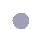 Планируются также совместные досуговые события родителями: концерты, выставки семейных коллекций,  «Встречи с интересными людьми», спортивные праздники.Общекультурными традициями жизни детского сада являютсяследующие формы:выводить детей старшего дошкольного возраста за пределы детского сада на прогулки и экскурсии;создавать условия для интересного и приятного общения со старшими и младшими детьми в детском саду;показывать детям кукольные спектакли силами старших дошкольников, педагогов, родителей, профессиональных исполнителей (в соответствии с возможностями организации);организуют праздники-сюрпризы;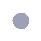 проводятся музыкальные концерты, литературные вечера, художественные творческие мастер-классы (в соответствии с возможностями организации).Традиции, ритуалыОбщегрупповой ритуал утреннего приветствияВоспитатель собирает детей вместе в круг и проводит утренний ритуал приветствия ( с опорой на игру), выражая радость от встречи с детьми и надежду провести вместе приятный и интересный день.«Круг хороших воспоминаний»Это мысленное возвращение к прошедшему дню с целью отметить, как положительно отличился каждый ребёнок. Во второй половине дня, например, перед прогулкой воспитатель предлагает всем детям сесть вокруг него, чтобы поговорить о хорошем. Затем педагог предлагает всем вспомнить, что приятного, весёлого, радостного произошло сегодня . После этого он коротко говорит что-нибудь хорошее о каждом ребёнке. Самым главным является то, что каждый ребёнок услышит про себя что-то положительное, и остальные дети тоже услышат, что у всех есть какие-то достоинства. Постепенно это создаёт в группе атмосферу взаимного уважения и чувство самоуважения у отдельных детей.                                                       «Для всех, для каждого»Мы не можем требовать, чтобы все дети одинаково хорошо относились друг к другу. Но воспитатель именно тот человек, который может показать детям пример равно доброжелательного отношения ко всем. Мы  создаем ситуации, в которых  сами распределяем поровну между всеми детьми группы какие-то привлекательные для них маленькие подарки: красивые фантики, ленточки, камешки или ракушки и т. п. Такие «сеансы» преследуют цель на доступном для данного возраста уровне создать атмосферу равных прав. Подобные «сеансы»  проводим не реже одного раза в неделю.День рожденияВоспитатель выбирает единый сценарий, который будет реализовываться при чествовании каждого именинника. Он может включать особые элементы костюма —именинника, праздничную салфетку на стол, Выбирает какую-нибудь традиционную хороводную игру, например «Каравай»; разучивает с детьми песенки для мальчика и для девочки. 4.Особенности организации развивающей предметно-пространственной средыIV Краткая презентация Программы1.Категория детей, на которых ориентирована ПрограммаПрограмма обеспечивает развитие личности детей от 3до4 лет в различных видах деятельности с учетом их возрастных, индивидуальных психологических и физиологических особенностей.Программа направлена на:-создание условий развития ребенка, открывающих возможности для его позитивной социализации, его личностного развития, развития инициативы и творческих способностей на основе сотрудничества со взрослыми и сверстниками и соответствующим возрасту видам деятельности;-создание развивающей образовательной среды, которая представляет собой систему условий социализации и индивидуализации детей.Программа обеспечивает развитие личности, мотивации, способностей детей и охватывает следующие образовательные области: социально- коммуникативное развитие, - познавательное развитие, речевое развитие, -художественно - эстетическое развитие, - физическое развитие.2.Основные подходы к формированию программыСтандарт разработан с учётом Конвенции ООН о правах ребёнка , Конституции Российской Федерации , законодательства Российской Федерации, в основе которых заложены следующие основные принципы:•	поддержки специфики и разнообразия детства;•	сохранения уникальности и самоценности детства как важного этапа в общем развитии человека;•	личностно-развивающий и гуманистический характер взаимодействия взрослых и детей;•	уважение личности ребенка как обязательное требование ко всем взрослым участникам образовательной деятельности;•	осуществление образовательной деятельности в формах, специфических для детей данной возрастной группы, прежде всего, в форме игры, познавательной и исследовательской деятельности.Основные принципы дошкольного образования:•	полноценного проживания ребёнком всех этапов детства (младенческого, раннего и дошкольного возраста), обогащения (амплификации) детского развития;•	индивидуализации дошкольного образования; •	содействия и сотрудничества детей и взрослых, признания ребенка полноценным участником (субъектом) образовательных отношений;•	поддержки инициативы детей в различных видах деятельности;•	партнёрства Организации или индивидуального предпринимателя с семьёй;•	приобщения детей к социокультурным нормам, традициям семьи, общества и государства;•	формирования познавательных интересов и познавательных действий ребенка в различных видах деятельности;  •	возрастной адекватности (соответствия условий, требований, методов возрасту  и особенностям развития);•	учёта этнокультурной ситуации развития детей;•	комплексно-тематический принцип;•	занятия требованиями к условиям реализации Программы, обеспечивающими социальную ситуацию развития личности ребёнка, ключевого места в структуре Стандарта.3.Используемые Примерные программы4.Характер взаимодействия педагогического коллектива с семьями воспитанников      Одним из важных условий реализации программы является совместное с родителями воспитание и развитие дошкольников, вовлечение родителей в образовательный процесс дошкольного учреждения. Основными задачами, стоящими перед коллективом в работе с родителями, являются:  изучение семьи;  привлечение родителей к активному участию в деятельности МДОУ;  изучение семейного опыта воспитания и обучения детей;  просвещение родителей в области педагогики и детской психологии;  работа по повышению правовой и педагогической культуры родителей (консультации по вопросам воспитания, обучения иоздоровления дошкольников проводят квалифицированные специалисты: педагог-психолог, старший воспитатель, учитель-логопед, воспитатели и музыкальный руководитель, медицинские работники).Основные принципы:  партнёрство родителей и педагогов в воспитании и обучении детей;  единое понимание педагогами и родителями целей и задач воспитания и обучения;  помощь, уважение и доверие к ребёнку со стороны педагогов и родителей;  постоянный анализ процесса взаимодействия семьи и МДОУ, его промежуточных и конечных результатов. Направления работы:  защита прав ребёнка в семье и детском саду;  воспитание, развитие и оздоровление детей;  детско-родительские отношения;  взаимоотношения детей со сверстниками и взрослыми;  коррекция нарушений в развитии детей;  подготовка детей старшего дошкольного возраста к обучению в школе. Формы работы: 1) Педагогический мониторинг:  анкетирование родителей,  беседы с родителями,  беседы с детьми о семье,  наблюдение за общением родителей и детей. 2) Педагогическая поддержка:  беседы с родителями,  экскурсии по детскому саду (для вновь поступивших детей),  проведение совместных детско-родительских мероприятий, конкурсов. 3) Педагогическое образование родителей: - консультации, - информация на сайте МДОУ, - родительские собрания,- обучающие семинары для родителей,	- решение проблемных педагогических ситуаций, - выпуск газет, информационных листов плакатов для родителей. 4) Совместная деятельность педагогов и родителей:  проведение совместных праздников и посиделок,  оформление совместных с детьми выставок,    совместная трудовая деятельность Модель взаимодействия педагогов с родителями:№п/пСодержаниестрI Целевой раздел1.Пояснительная записка31.1.Цели и задачи реализации Программы31.2.Принципы и подходы к формированию Программы41.3.Значимые характеристики, в том числе характеристики особенностей развития детей раннего и дошкольного возраста 52Планируемые результаты освоения Программы63Система оценки результатов освоения программы10II Содержательный раздел1.Образовательная деятельность в соответствии с направлениями развития ребенка по 5 образовательным областям111.1.Образовательная  область «Социально-коммуникативное развитие»131.2.Образовательная  область «Познавательное развитие»141.3.Образовательная область «Речевое развитие»151.4.Образовательная область «Художественно-эстетическое развитие»161.5.Образовательная область «Физическое развитие»172. Вариативные формы, способы, методы и средства реализации программы с учетом возрастных и индивидуальных особенностей воспитанников173.Образовательная деятельность по профессиональной коррекции нарушений развития детей204.Особенности образовательной деятельности разных видов и культурных практик225.Способы и направления поддержки детской инициативы26.Особенности взаимодействия педагогического коллектива с семьями воспитанников25III Организационный раздел1.Описание материально-технического обеспечения Программы272. Распорядок и режим дня 273.Особенности традиционных событий, праздников, мероприятий284.Особенности организации развивающей предметно-пространственной среды29IV Краткая презентация Программы1. Категория детей, на которых ориентирована Программа312.Основные подходы к формированию программы313.Используемые Примерные программы324.Характер взаимодействия педагогического коллектива с семьями воспитанников32Критерии  и  показатели  Способы изучения эффективности воспитательной системы1.Степень социально -психологической благоприятности и комфортности  в ДОУСтепень социально -психологической благоприятности и комфортности  в ДОУ1.1Психологический климат во взросло-детском коллективе. Анкета Методика оценки уровня психологического климата коллектива (А.Н.Лутошкин)1.2Риск  эмоционального выгорания.Тест «Оценка риска эмоционального выгорания»1.3Степень сотрудничества участников образовательного процесса ДОУ.Тест на выявление тенденций к стилям педагогического общения (О.Н. Бочарова)1.4Творческий потенциал и креативность.Тест на выявление творческого потенциала и креативности.1.5Оценка профессиональной направленности педагога.Опрос на выявление ведущей профессиональной направленности педагогов  (Е. И. Рогов).2.Степень удовлетворённости участников образовательного   процессаСтепень удовлетворённости участников образовательного   процесса2.1Удовлетворённость педагогов образовательным процессом и профессиональной деятельностью.Анкета «Оценка удовлетворённости образовательным процессом». Анкета «Оценка удовлетворённости педагогической работой»3.Целенаправленность деятельности образовательногоучреждения по приоритетным направлениямЦеленаправленность деятельности образовательногоучреждения по приоритетным направлениям3.1Выявление интересов и творческого потенциала  у воспитанников по физическому направлениюКомплексная оценка результатов освоения программы «Радуга» под ред.Методика изучения склонностей,   предрасположенности ребенка к физическим упражнениям (наблюдение) Г.А. Урунтаева, Ю.А. Афонькина3.2Выявление интересов и творческого потенциала  у воспитанников по художественно-эстетическому направлениюМетодика изучения склонностей,   предрасположенности ребенка к ИЗО (наблюдение) Г.А. Урунтаева, Ю.А. АфонькинаТест на определение творческого потенциала ребенка Е.П.ТоренсаИзучение эмоциональных проявлений детей при разыгрывании сюж.сценок.3.3Выявление интересов и творческого потенциала  у воспитанников по познавательно-речевому  направлениюДиагностика уровня   психологической готовности детей к обучению в школе. (Тест Керна-Йирасика, методика М.Семаго).3.4Выявление интересов и творческого потенциала  у воспитанников по социально-личностному направлению.Методика выявления индивидуально-типологических особенностей «Автопортрет»; Методика оценок по определению одаренных детей (Лосева А.А.)4.Оценочно -результативность эффективностиОбщеобразовательной программыОценочно -результативность эффективностиОбщеобразовательной программы4.1Наличие системы контроля за ходом реализации программы Методика, методические рекомендации  К.Ю. Белой4.2Удовлетворённость педагогов и родителей жизнедеятельностью ДОУ.Анкетирование, комплексная методика «Изучения удовлетворенности родителей жизнедеятельностью образовательного учреждения» А.А.Андреева.Направления развитияОписание образовательныхобластей в соответствии с ФГОС ДО ( пункт2.6.)Содержание в контекстепрограммы « Радуга»Социально – коммукативное развитиенаправлено на усвоение норм и ценностей, принятых в обществе, включая моральные и нравственные ценности; развитие общения и взаимодействия ребенка со взрослыми и сверстниками; становление самостоятельности, целенаправленности и саморегуляции собственных действий; развитие социального и эмоционального интеллекта, эмоциональной отзывчивости, сопереживания, формирование готовности к совместной деятельности со сверстниками, формирование уважительного отношения и чувства принадлежности к своей семье и к сообществу детей и взрослых в Организации; формирование позитивных установок к различным видам труда и творчества; формирование основ безопасного поведения в быту, социуме, природе.направлено на усвоение норм и ценностей, принятых в обществе, включая моральные и нравственные ценности; развитие общения и взаимодействия ребёнка со взрослыми и сверстниками; становление самостоятельности, целенаправленности и саморегуляции собственных действий; развитие социального и эмоционального интеллекта, эмоциональной отзывчивости, сопереживания; формирование готовности к совместной деятельности со сверстниками; формирование уважительного отношения и чувства принадлежности к своей семье и к сообществу детей и взрослых в дошкольной образовательной организации; формирование позитивных установок к различным видам труда и творчества; формирование основ безопасного поведения в быту, социуме, природе.Познавательноеразвитиепредполагает развитие интересов детей, любознательности и познавательной мотивации; формирование познавательных действий, становление сознания; развитие воображения и творческой активности; формирование первичных представлений о себе, других людях, объектах окружающего мира, о свойствах и отношениях объектов окружающего мира (форме, цвете, размере, материале, звучании, ритме, темпе, количестве, числе, части и целом, пространстве и времени, движении и покое, причинах и следствиях и др.), о малой родине и Отечестве, представлений о социокультурных ценностях нашего народа, об отечественных традициях и праздниках, о планете Земля какобщем доме людей, об особенностях ее природы, многообразии стран и народов мира.Познавательное развитие предполагает развитие интересов детей, любознательности и познавательной мотивации; формирование познавательных действий, становление сознания; развитие воображения и творческой активности; формирование первичных представлений о себе, других людях, объектах окружающего мира, о свойствах и отношениях объектов окружающего мира (форме, цвете, размере, материале, звучании, ритме, темпе, количестве, числе, части и целом, пространстве и времени, движении и покое, причинах и следствиях и др.), о малой родине и Отечестве, представлений о социокультурных ценностях нашего народа, об отечественных традициях и праздниках, о планете Земля какобщем доме людей, об особенностях ее природы, многообразии стран и народов мира.Речевоеразвитиевключает владение речью как средством общения и культуры; обогащение активного словаря; развитие связной, грамматически правильной диалогической и монологической речи; развитие речевого творчества; развитие звуковой и интонационной культуры речи, фонематического слуха; знакомство с книжной культурой, детской литературой, понимание на слух текстов различных жанров детской литературы; формирование звуковой аналитико-синтетической активности как предпосылки обучения грамоте.Речевое развитие включает владение речью как средством общения и культуры;обогащение активного словаря; развитие связной, грамматически правильной диалогической и монологической речи; развитие речевого творчества; развитие звуковой и интонационной культуры речи, фонематического слуха; знакомство с книжной культурой, детской литературой, понимание на слух текстов различных жанров детской литературы; формирование звуковой аналитико-синтетической активности как предпосылки обучения грамотеХудожественно- эстетическоеразвитиепредполагает развитие предпосылок ценностно-смыслового восприятия и понимания произведений искусства (словесного, музыкального, изобразительного), мира природы; становление эстетического отношения к окружающему миру; формирование элементарных представлений о видах искусства; восприятие музыки, художественной литературы, фольклора; стимулирование сопереживания персонажам художественных произведений; реализацию самостоятельной творческой деятельности детей (изобразительной, конструктивно-модельной, музыкальной и др.).Художественно-эстетическое развитие предполагает развитие предпосылок ценностно-смыслового восприятия и понимания произведений искусства (словесного, музыкального, изобразительного), мира природы; становление эстетического отношения к окружающему миру; формирование элементарных представлений о видах искусства; восприятие музыки, художественной литературы, фольклора; стимулирование сопереживания персонажам художественных произ ведений; реализацию самостоятельной творческой деятельности детей (изо бразительной, конструктивно-модельной, музыкальной и др.).Физическоеразвитиевключает приобретение опыта в следующих видах деятельности детей: двигательной, в том числе связанной с выполнением упражнений, направленных на развитие таких физических качеств, как координация и гибкость; способствующих правильному формированию опорно-двигательной системы организма, развитию равновесия, координации движения, крупной и мелкой моторики обеих рук, а также с правильным, не наносящем ущерба организму, выполнением основных движений (ходьба, бег, мягкие прыжки, повороты в обе стороны), формирование начальных представлений о некоторых видах спорта, овладение подвижными играми с правилами; становление целенаправленности и саморегуляции в двигательной сфере; становление ценностей здорового образа жизни, овладение его элементарными нормами и правилами (в питании, двигательном режиме, закаливании, при формировании полезных привычек и др.).Физическое развитие включает приобретение опыта в следующих видах деятельности детей: двигательной, в том числе связанной с выполнением упражнений, направленных на развитие таких физических качеств, как координация и гибкость, способствующих правильному формированию опорно-двигательной системы организма, развитию равновесия, координации движения, крупной и мелкой моторики обеих рук, а также с правильным, не наносящем ущерба организму, выполнением основных движений (ходьба, бег, мягкие прыжки, поворотыв обе стороны); формирование начальных представлений о некоторых видах спорта, овладение подвижными играми с правилами; становление целенаправленности и саморегуляции в двигательной сфере; становление ценностей здорового образа жизни, овладение его элементарными нормами и правилами (в питании, двигательном режиме, закаливании, при формиро-вании полезных привычек и др.). В физическом развитии детей, равно как и при реализации других образовательных областей, главной задачей при реализации Программы «Радуга» является сохранение и укрепление здоровья детей.ОбразовательеобластиГруппы воспитательных задачСквозные механизы развитияребенкаПриоритетне виды детскойдеятельностиФормыорганизации детскихвидовдеятельностиФормыорганизации детскихвидовдеятельностиТехнологи и методикиФизическоеразвитиеОхрана и укрепление здоровья , закаливание , развитие движений , формирование нравственно – физических навыков ,  потребности в физическом совершенстве; воспитание культурно – гигиенических  качеств ; формирование представлений о своем  организме , здоровье,  режиме , об активности и отдыхе; формирование навыков выполнения основных движений. Игра, общение, познавательно-исследовательская деятельностьДвигательнаяТрудоваяНОД  по  физическому развитию Утренняя гимнастика.Подвижные  игры с правилами. Игровые упражнения.Физкультурные минутки.Дыхательная гимнастика.Закаливающие процедуры.НОД  по  физическому развитию Утренняя гимнастика.Подвижные  игры с правилами. Игровые упражнения.Физкультурные минутки.Дыхательная гимнастика.Закаливающие процедуры.Л.Н.Волошина «Играйте на здоровье» Программа и технология физического воспитания детей 2-5 лет. М.: АРКТИ, 2009г.Социально- коммуникативноеразвитие-Воспитание нравственных качеств, востребованных в современном обществе.Игра, общение, познавательно-исследовательская деятельностьИгроваяТрудоваяСюжетные игры. Игры с правилами. Совместные действия. Дидактические  игры (с предметами и игрушками, настольно-печатные,словесныеДежурства. Поручения.Сюжетные игры. Игры с правилами. Совместные действия. Дидактические  игры (с предметами и игрушками, настольно-печатные,словесныеДежурства. Поручения.О.Л.Князева «Я-ты-мы» программа социально-эмоционального развития М.: Мозаика-Синтез, 2005г.ПознавательноеразвитиеСенсорное воспитание.-Развитие мыслительной деятельности.-Формирование элементарных знаний о предметах и явлениях окружающей жизниИгра, общение, познавательно-исследовательская деятельностьКонструктивнаяНаблюдения. Экскурсии. Целевые прогулки. Решение проблемных ситуаций. Экспериментирование. Опыты. Игры (дидактические).Наблюдения. Экскурсии. Целевые прогулки. Решение проблемных ситуаций. Экспериментирование. Опыты. Игры (дидактические).«Юный эколог» С.Н. Николаева.О.Л. Князева, М.Д. Маханёва. Приобщение детей к истокам русской народной культуры. СПб.; Детство-Пресс, 2002г.Проект «Родные просторы»Художественно- эстетическоеразвитие-Формирование эстетического отношения к окружающему.-Формирование художественных умений в области разных искусств.Игра, общение, познавательно-исследовательская деятельностьИзобразительнаяМузыкальнаяМастерская детского творчества. Беседы об искусстве.Слушание и исполнение музыкальных произведений. Подвижные игры (с музыкальнымсопровождением). Музыкальные игрыМастерская детского творчества. Беседы об искусстве.Слушание и исполнение музыкальных произведений. Подвижные игры (с музыкальнымсопровождением). Музыкальные игрыЛыкова И.А. Авторская программа по изобразительной деятельности в детском саду « Цветные ладошки».Программа по музыкальномувоспитанию «Ладушки»И.Каплунова, И.Новоскольцева.РечевоеразвитиеФормирование активного словаря; развитие связной, грамматически правильной диалогической и монологической речи; развитие звуковой и интонационной культуры речи, фонематического слуха.Игра, общение, познавательно-исследовательская деятельностьВосприятие художественной литературы и фольклораНОД по речевому развитию;Беседы. Ситуативный разговор. Речевая ситуация.  Отгадывание загадок.Словесные и настольно-печатные игры. Сюжетные игры. Игры с правилами.Рассказывание, чтение,  разучивание, Игры-драматизации.Различные виды театра.Примерная основная образовательная программа дошкольного образования « Радуга» под ред.Соловьевой Е.В.Примерная основная образовательная программа дошкольного образования « Радуга» под ред.Соловьевой Е.В.Формы организации детской деятельности: Образовательные областиВиды детской деятельности Формы организации образовательной деятельности Социально-коммуникативное развитие Игровая, трудовая, коммуникативная Игры с правилами,  беседы, досуги, праздники и развлечения, игровые проблемные ситуации. Индивидуальные и коллективные поручения, дежурства и коллективный труд.Познавательное развитиеКонструктивнаяПознавательно-исследовательскаяНаблюдения, экскурсии, эксперименты и опыты, решение проблемных ситуаций, беседа, дидактические, конструктивные и развивающие игры, сооружение построек.Речевое развитиеВосприятие художественной литературы и фольклораБеседы. Слушание художественных произведенийОтгадывание загадок.Словесные и настольно-печатные игры. Сюжетные игры. Игры с правилами.Игры-драматизации.Театрализованные игры.Различные виды театра.Художественно-эстетическое развитиеИзобразительнаяМузыкально-художественнаяСоздание выставок детскоготворчества. Слушание; исполнение; импровизация;  музыкально-дидактические игры; игра на музыкальных инструментах; театрализация, хороводные игры.Русские народные игры,  с использованием закличек, потешек, песенок; ритмическая гимнастика, танцевальные этюды. Физическое развитиеДвигательнаяУтренняя гимнастика.Закаливающие процедуры.Подвижные игры, подвижные игры с правилами, игровое упражнение, хороводные игры, русские народные игры,  пальчиковые игры, музыкально-ритмические игры,рассказывание считалокритмическая гимнастика,  подвижные игры на прогулке, игры малой подвижности в группе, физминутки, гимнастика после сна, закаливающие процедуры,  дыхательная гимнастика.НаправленияСодержаниеФормы работыПедагогический мониторингИзучение своеобразия семей, особенностей семейного воспитания, педагогических проблем, которые возникают в разных семьях, степени удовлетворённости родителей деятельностью ДОУ. Выявление интересов и потребностей родителей, возможностей конкретного участия каждого родителя в педагогическом процессе детского сада. Знакомство с семейными традициями.Анкетирование родителей,  беседы с родителями, беседы с детьми о семье, наблюдение за общением родителей и детей.Педагогическая поддержкаОказание помощи родителям в понимании своих возможностей как родителя и особенностей своего ребёнка. Популяризация лучшего семейного опыта воспитания и семейных традиций. Сплочение родительского коллектива.Беседы с родителями Экскурсии по детскому саду (для вновь поступивших), Проведение совместных детско-родительских мероприятий, конкурсов.Педагогическое образование родителейРазвитие компетентности родителей в области педагогики и детской психологии. Удовлетворение образовательных запросов родителей. Темы для педагогического образования родителей определяются с учётом их потребностей (по результатам педагогического мониторинга).Консультации, Информация на сайте МДОУ,родительские собрания,решение проблемных педагогических ситуаций, выпуск газет, информационных листов плакатов для родителей. Совместная деятельность педагогов и родителейРазвитие совместного общения взрослых и детей. Сплочение родителей и педагогов. Формирование позиции родителя как непосредственного участника образовательного процесса.Проведение совместных праздников и посиделок,  оформление совместных с детьми выставок,   совместная трудовая деятельность. Возраст - младшийВозраст - младшийСоциально- коммуникативное развитиеСоциально- коммуникативное развитиеОбразные игрушкиКуклы разного размера, пирамиды , набор домашних  и диких животных, муляжи овощей и фруктов,   Предметы бытаСоразмерные куклам(наборы посуды, мебель и т.д ,гладильная доска, сушилка для белья. тазик для стирки, тканевые салфетки,Техника, транспортМашины-грузовые, легковые, (большие, маленькие)Броссовые материалы и предметы заместителиСоразмерные руке ребенка детали  конструкторов, Ролевые атрибутыБольница",Семья",Салон красоты", "Магазин"и др.Игрушки и оборудование для театрализованной деятельностиНабор масок, разные виды театра.Познавательное развитиеПознавательное развитиеДидактические пособия и игрушкиРазвивающие и дидактические игры, Полочка умных книг (детские энциклопедии, иллюстрированные издания о животном и растительном мире Игрушки и оборудование для экспериментирования наборы геометрических фигур,  барабан, пирамидки, шарики разного размера и  мячи , набор для игр с песком,ёмкости для воды,  камешки, плавающие и тонущие предметы, шарики воздушные,  палочки разной длины, трубочки,природный материал календарь природы,, лейки, палочки для рыхления, природный материал, фартуки,   емкость для высаживания рассады.Строительные материалы и конструкторыКонструктор двух видов, набор кубиков, набор строительного материала двух видов, конструктор  "Лего", деревянные кубики.Речевое развитиеРечевое развитиеБиблиотекаДетские книги с иллюстрированными  страницами.Художественно- эстетическое развитиеХудожественно- эстетическое развитиеМатериалы и оборудование для художественно- продуктивной деятельностиАкварельные краски, гуашь, кисти, стаканчики для воды, цветная бумага и картон, альбомы для рисования, ножницы ,пластилин, дощечки для  пластилина, палитра, цветные карандаши, природный материал.Музыкальное оборудование и игрушкиМагнитофон, аудиозапись детских песен, детские музыкальные инструменты.Физическое развитиеФизическое развитиеФизкультурное оборудованиеФлажки -15шт., мячи-5шт,ленточки-20шт,обруч-2шт, набор кеглей, скакалка-3шт., кубики-20шт.Оздоровительное оборудованиеКорригирующие дорожки, оборудование для закаливания.Обязательная часть (60%) Примерная основная общеобразовательная программа «Радуга» Часть, формируемая участниками образовательных отношений (40%) Социально-коммуникативное краеведение1. Гризик Т.И., Карабанова О. А., Доронова Т. Н., Соловьёва Е "Формирование основ безопасного поведения у детей 2-7лет в детском саду»2. Соловьёва Е.В., Редько Л.В." Развитие игровой деятельности детей 2-7 лет»,1.Л.Л. Тимофеева « Формирование культуры безопасности»  ( у детей 3-8 лет)2.«Я,  ты, мы»  О.Л.Князева3. О.Л. Князева, М.Д. Маханёва." Приобщение детей к истокам русской народной культуры"Речевое развитиеВ.В.Гризик"Речевое развитие детей 3-4 года"Просвещение 2015г.1. ГербоваВ.В.«Занятия по развитию речи для детей младшей группы»                     Познавательное развитие" Гризик Т.И. «Познавательное развитие детей 2 – 8 ле:т: мир природы. мир человека»." Соловьёва Е. В Познавательное развитие детей 2-8 лет математические представления".1.Рыжова Н.А."Наш дом природа"2.С.Н. Николаева  Парциальная программа «Юный эколог» система работы в младшей группе 3-4 года3. « Белгородовединие»  под редакцией Н.Д. Епанченцевой, Г.М. Стручаевой.Художественно-эстетическое развитиеДороноваТ.Н«Художественное творчество детей 2-7 лет»КаплуноваИ .Новооскольцева И. "Ладушки"Программа  по изо «Цветные ладошки» Лыкова И.А.И.А.Лыкова «Художественный  труд в детском саду»Физическое развитиеПензулаеваЛ.И.«Физическая культура  в детском саду»Л.Н. Волошина. «Играйте на здоровье»  Программа и технология физического воспитания детей 3-7 лет.НаправленияСодержаниеФормы работыПедагогический мониторингИзучение своеобразия семей, особенностей семейного воспитания, педагогических проблем, которые возникают в разных семьях, степени удовлетворённости родителей деятельностью ДОУ. Выявление интересов и потребностей родителей, возможностей конкретного участия каждого родителя в педагогическом процессе детского сада. Знакомство с семейными традициямиАнкетирование родителей,  беседы с родителями, беседы с детьми о семье, наблюдение за общением родителей и детейПедагогическая поддержкаОказание помощи родителям в понимании своих возможностей как родителя и особенностей своего ребёнка. Популяризация лучшего семейного опыта воспитания и семейных традиций. Сплочение родительского коллективаБеседы с родителями Экскурсии по детскому саду (для вновь поступивших), Проведение совместных детско-родительских мероприятий, конкурсов,Педагогическое образование родителейРазвитие компетентности родителей в области педагогики и детской психологии. Удовлетворение образовательных запросов родителей. Темы для педагогического образования родителей определяются с учётом их потребностей (по результатам педагогического мониторинга).Консультации, Информация на сайте МДОУ,родительские собрания,обучающие семинары для родителей, 	решение проблемных педагогических ситуаций, выпуск газет, информационных листов плакатов для родителей. Совместная деятельность педагогов и родителейРазвитие совместного общения взрослых и детей. Сплочение родителей и педагогов. Формирование позиции родителя как непосредственного участника образовательного процесса.Проведение совместных праздников и посиделок,  оформление совместных с детьми выставок,   совместная трудовая деятельность. 